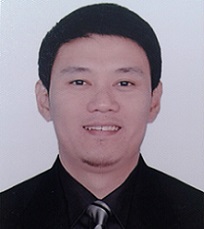 Juan Unit 5S Escalades South Metro Condominium, Sucat, Muntinlupa CityEmail Address: Juan.331767@2freemail.com JOB OBJECTIVETo be able to find a workplace where I could practice my knowledge and skills to the fullest and at the same time continue to learn so that I could be more efficient in my chosen career.PERSONAL INFORMATIONBirthday: August 18, 1986				Age: 30Religion: Christian					Weight: 195lbsHeight: 5’10						Civil Status: MarriedEDUCATIONAL BACKGROUNDTertiary: Bachelor of Science in Tourism (2005-2009)La Consolacion College GraduateBacolod City, Negros OccidentalSKILLS AND KNOWLEDGEProficiency in both oral and written communicationComputer LiterateOrganized and Highly adaptable to fast-paced environmentHonest, Hardworking, Resourceful and can handle pressureAble to Drive with valid Driver’s licenseWORK EXPERIENCEPhilippine Airport Ground Support and Solutions(Cathay Pacific Airways Ltd.) – NAIA International Airport 4th level, Pasay City (July 2009-2012)Position: Supervisor/Flight Controller/Passenger Service AgentJob Description:Supervising junior staffs, making sure that manpower requirement is at full complement during operations. Attending to inquiries of staffs regarding system related problems, travel documents, visa etc.  Making sure that the flight is well edited.Briefing the staffs of the flight status, booking load, passenger profiles and requestsAllocating seats to passengers that has seat request, reserving, blocking and releasing seats.Making sure that every passenger’s request are all met, like special meal requestsHandling of VIP’s, wheelchair passengers, unaccompanied minors, including passengers that needs special handling and assistanceSending messages through telex, fax, e-mail, if necessary to the corresponding ports.Managing the booking load against the aircraft configuration, especially when the flight is overbooked.InterContinental Hotels Group27-29th floor RCBC Plaza, Ayala Avenue Cor. Gil Puyat, Makati City(March 2013-2015)Position: Reservation Sales SpecialistI hereby certify that all information above is true and correct to the best of my knowledge and belief.___________________